Pewsey Vale School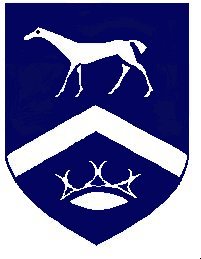 Headteacher:  Neil PritchardCharging and Remissions Policy (Statutory) P30Responsibility:  	Deborah Clarke – BursarReviewed by Deborah Clarke					September 2021Adopted and re-implemented by FinFac Committee 			21 September 2021Verified by FGB 							30 September 2021Approval Signatories:FinFac Committee signature: 	______________________ Date: _______Head Teacher signature		______________________Date: ________Chair of Governors signature	______________________Date: ________Rationale:Pewsey Vale School is committed to every individual achieving personal excellence through a range of opportunities to develop the whole person.  All members of the School are of equal value and must have an equal opportunity to succeed and each has a valuable and worthwhile contribution to make to the life of the School. The Charging Policy supports this commitment.Objectives The School will aim to provide as wide a range of educational activities and experiences as possible. To further this aim, the School will seek voluntary contributions to the Pewsey Vale School Fund (see separate policy) and for educational activities, both off-site and on-site: eg field trips, museum and theatre visits and touring theatres.  Such activities are predominantly during the school day and/or are a significant part of their studies.While it is hoped that everyone will make these voluntary contributions, the school will ensure that those entitled to the Pupil Premium are not prohibited from participating because they cannot afford the recommended contribution.When trips do not fall within “b” above, the requirement to charge (and the cost) will be at the discretion of the Headteacher.Policy in PracticeSchool Trips and JourneysParents/guardians may be asked to make voluntary contributions for any approved visit or journey organised by the School.  Although the matter of a voluntary contribution will not be a factor in deciding whether a pupil is allowed to participate in an activity to be financed by voluntary contributions, the School reserves the right to determine whether the level of voluntary contributions is sufficient to enable the activity to take place.When charges are permitted, a charge to cover the full cost will in general be levied.  When a charge is levied, the School will:-	Make clear the statutory entitlementSeek means to offer assistance in cases of genuine hardship, where appropriate utilising public (Pupil Premium) and private (the Doreen King Foundation and Governors Fund) sources of funding.Technology, Arts, Media Studies and other Practical SubjectsWhen pupils indicate that they wish to keep the finished product of a practical activity, they may be asked to pay for or provide the ingredients, materials or equipment needed.  No child will be at a disadvantage because of a parent’s or guardian’s unwillingness or inability to contribute in this way.Replacement due to Loss or DamageThe Governors reserve the right to ask parents or guardians to contribute to the cost of replacement of items incurred as a result of breakage, loss or damage (other than through normal wear), including books, equipment, windows or other material.Management of PolicyThis policy is to be managed by the Headteacher, in consultation with the Deputy Headteacher and Bursar.All staff are involved, particularly those organising trips and activities, and teachers and support staff associated with the practical subjects.